Publicado en  el 27/10/2015 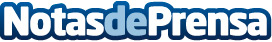 Valencia – ESIC celebra el XXII Encuentro de Centros de EnseñanzaEste año 2015, ESIC celebra sus bodas de oro, 50 años dedicados a la formación de los profesionales que tendrán que afrontar con responsabilidad los retos de un futuro difícil, pero siempre apasionanteDatos de contacto:Nota de prensa publicada en: https://www.notasdeprensa.es/valencia-esic-celebra-el-xxii-encuentro-de_1 Categorias: Valencia http://www.notasdeprensa.es